.NO TAG & NO RESTARTS1. SIDE, BEHIND, ¼R FORWARD, ½R. PIVOT, ¼R. SIDE, BEHIND, ¼L. FORWARDS2. CROSS - SWEEP (2X), ¼R. JAZZBOX WITH CHASSES3. CROSS ROCK, HOLD, RECOVER, TOGETHER, CROSS, HOLD, RECOVER, ¼R. FORWARDS4. STEP, LOCK, FORWARD LOCK SHUFFLE, ROCK FORWAR- RECOVER, ½R. WALK FORWARD R/LContact : ulielfridaksp@gmail.com - marchysusilani@gmail.com - ksherrina@ymail.comDarling I'm Growing Old (Silver Threads)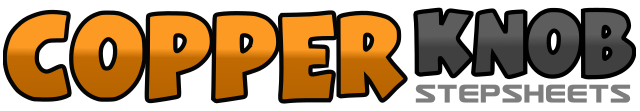 .......Count:32Wall:4Level:Improver.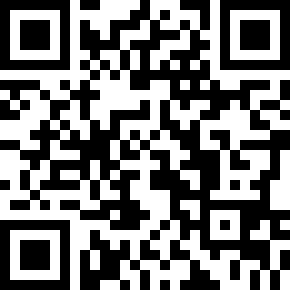 Choreographer:Uli Elfrida (INA), Marchy Susilani (HK) & Katarina Sherrina (INA) - April 2022Uli Elfrida (INA), Marchy Susilani (HK) & Katarina Sherrina (INA) - April 2022Uli Elfrida (INA), Marchy Susilani (HK) & Katarina Sherrina (INA) - April 2022Uli Elfrida (INA), Marchy Susilani (HK) & Katarina Sherrina (INA) - April 2022Uli Elfrida (INA), Marchy Susilani (HK) & Katarina Sherrina (INA) - April 2022.Music:Silver Threads Among the Gold - Louise MorrisseySilver Threads Among the Gold - Louise MorrisseySilver Threads Among the Gold - Louise MorrisseySilver Threads Among the Gold - Louise MorrisseySilver Threads Among the Gold - Louise Morrissey........1-2Step RF to R side, Cross LF behind RF3Turn ¼R. Step RF fwd4-5Step LF fwd, Turn ½R. Step RF fwd6Turn ¼R. Step LF to L side7-8Cross RF behind LF, Turn ¼L.Step LF fwd (9.00)1-2Cross RF over LF, Sweep LF back to front3-4Cross LF over RF, Sweep RF back to front5-6Cross RF over LF, Turn ¼R. Step LF back7&8Step RF to R side, Step LF next to RF, Step RF to R side (12.00)1 2Cross L over R, hold3 4Step R in place, step L together5 6Cross R over L, hold7 8Step L in place, 1/4 turn right step R fwd (3.00)1 2Step LF fwd, Lock RF behind LF3&4Step LFfwd, Lock RF behind LF, step LF fwd5 6Rock RF fwd, Recover on LF7 8Turn ½R. Step R - L fwd (9.00)